02 kwietnia 2020 r.Dzień dobry !EDUKACJA POLONISTYCZNACzy zastanawiałeś się kiedyś jak powstaje film?Dzisiaj poznamy etapy pracy nad filmem. Proszę przeczytaj czytankę pt. „Amelka i ekipa filmowa” str. 40-41 w podręczniku, a następnie tekst „Jak powstaje film?” str. 42-43. Uzupełnij kartę pracy dotyczącą osób zatrudnionych przy produkcji filmu. POWODZENIA!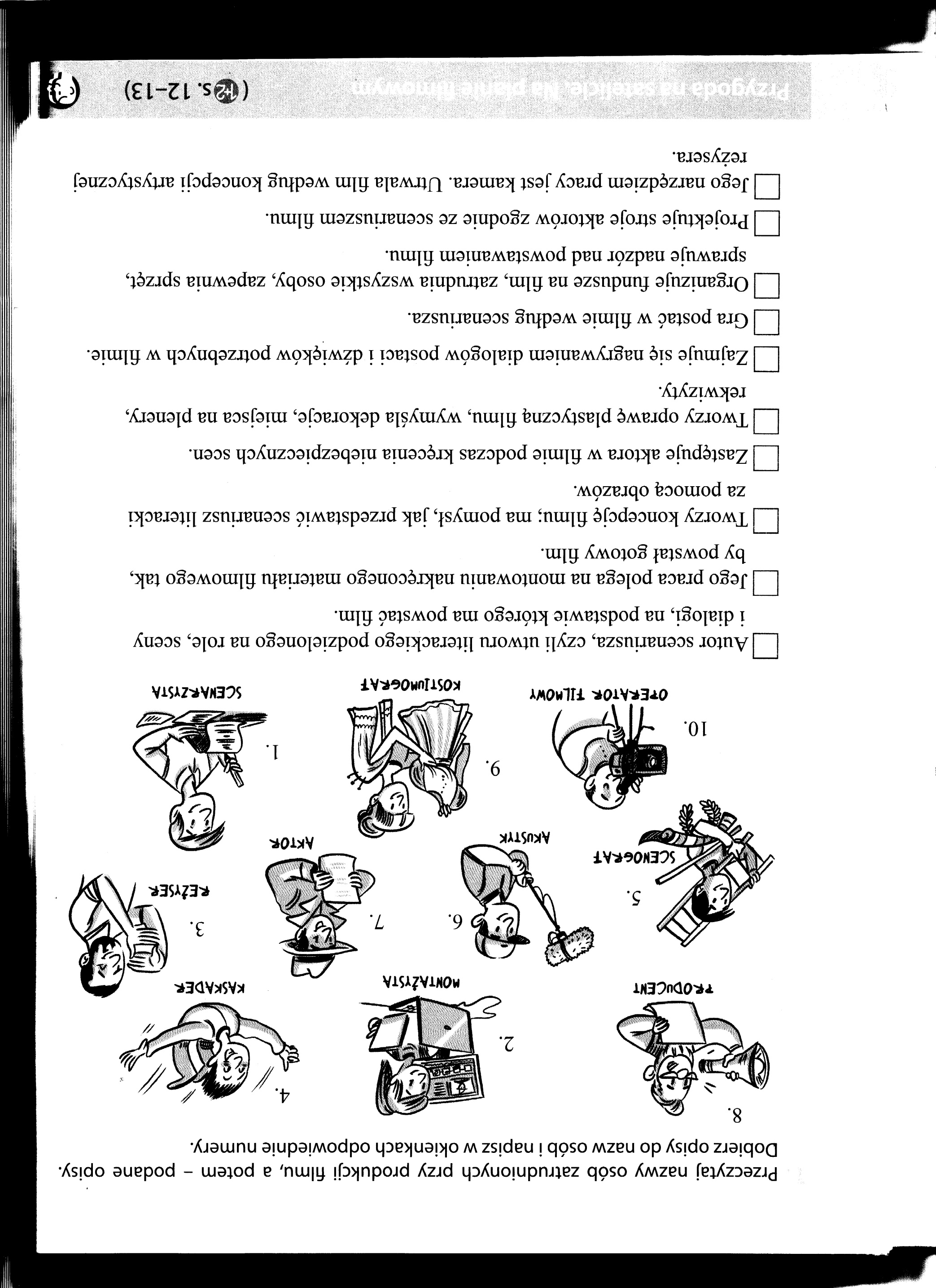 